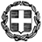 Υ Π Ο Δ Ε Ι Γ Μ Α Φάκελοι που δεθα πληρούν με ακρίβεια τις ως άνω προδιαγραφές δε θα ληφθούν υπόψη. Στην επιλογή θα συνεκτιμηθεί η τιμή σε συνάρτηση με τις προσφερόμενες υπηρεσίες, την καταλληλότητα των καταλυμάτωνκαι του τουριστικού λεωφορείου, η ποιότητα και η φήμη των προτεινόμεμων ξενοδοχείων, η εμπερία και η αξιοπιστία του διοργανωτή και κάθε τι που συμβάλλει στην επιτυχή διοργάνωση και υλοποίηση της περιοχής.										   Η Δ/ντρια											Ευαγγελία Γεωργάκη______________________________________________________________________________Σας υπενθυμίζουμε ότι: α) η προσφορά κατατίθεται κλειστή σε έντυπη μορφή(όχι με email ή fax)στο σχολείο και β) με κάθε προσφορά κατατίθεται από το ταξιδιωτικό γραφείο απαραιτήτως και Υπεύθυνη Δήλωση ότι διαθέτει βεβαίωση συνδρομής των νόμιμων προϋποθέσεων λειτουργίας τουριστικού γραφείου, η οποία βρίσκεται σε ισχύ.ΕΛΛΗΝΙΚΗ ΔΗΜΟΚΡΑΤΙΑΥΠΟΥΡΓΕΙΟ ΠΑΙΔΕΙΑΣΚΑΙ ΘΡΗΣΚΕΥΜΑΤΩΝ- - - - -ΠΕΡΙΦΕΡΕΙΑΚΗ Δ/ΝΣΗ Π.Ε. ΚΑΙ Δ.Ε. ΑΤΤΙΚΗΣΔΙΕΥΘΥΝΣΗ ΔΕΥΤΕΡΟΒΑΘΜΙΑΣ ΕΚΠΑΙΔΕΥΣΗΣΑΝΑΤΟΛΙΚΗΣ ΑΤΤΙΚΗΣΗμερομηνία 13/12/2022Αρ. Πρ 14321ΣΧΟΛΕΙΟ2o  ΓΕΛ ΓΕΡΑΚΑ2ΠΡΟΟΡΙΣΜΟΣ/ΟΙ-ΗΜΕΡΟΜΗΝΙΑ ΑΝΑΧΩΡΗΣΗΣ ΚΑΙ ΕΠΙΣΤΡΟΦΗΣΡΩΜΗ. ΑΝΑΧΩΡΗΣΗ: 4/2/2023 ΕΠΙΣΤΡΟΦΗ: 7/2/20233ΠΡΟΒΛΕΠΟΜΕΝΟΣ ΑΡΙΘΜΟΣ ΣΥΜΜΕΤΕΧΟΝΤΩΝ(ΜΑΘΗΤΕΣ-ΚΑΘΗΓΗΤΕΣ)35 έως  40 ΜΑΘΗΤΕΣ, 3 ΚΑΘΗΓΗΤΕΣ4ΜΕΤΑΦΟΡΙΚΟ ΜΕΣΟ/Α-ΠΡΟΣΘΕΤΕΣ ΠΡΟΔΙΑΓΡΑΦΕΣΑΕΡΟΠΟΡΙΚΩΣΤΟΥΡΙΣΤΙΚΟ ΛΕΩΦΟΡΕΙΟ ΑΠΟ ΚΑΙ ΠΡΟΣ ΤΟ ΑΕΡΟΔΡΟΜΙΟ ΤΗΣ ΡΩΜΗΣ. ΑΠΑΡΑΙΤΗΤΩΣ ΝΑ ΥΠΑΡΧΕΙ ΣΤΗΝ ΠΡΟΣΦΟΡΑ ΕΓΓΡΑΦΗ ΕΠΙΒΕΒΑΙΩΣΗ ΔΙΑΘΕΣΙΜΌΤΗΤΑΣ ΓΙΑ ΤΟ ΣΧΟΛΕΙΟ ΜΑΣ ΑΠΟ ΤΗΝ ΑΕΡΟΠΟΡΙΚΗ ΕΤΑΙΡΕΙΑ.ΣΗΜΕΙΩΤΕΟΝ Η ΚΡΑΤΗΣΗ ΠΡΕΠΕΙ ΝΑ ΓΙΝΕΙ ΩΣ ΣΧΟΛΙΚΟ ΓΚΡΟΥΠ. ΟΙ ΦΟΡΟΙ ΑΕΡΟΔΡΟΜΙΟΥ-ΜΕΤΑΚΙΝΗΣΗΣ ΤΩΝ ΜΑΘΗΤΩΝ -ΣΥΝΟΔΩΝ /ΕΚΠΑΙΔΕΥΤΙΚΩΝ ΕΠΙΒΑΡΥΝΟΥΝ ΤΟ ΤΑΞΙΔΙΩΤΙΚΟ ΠΡΑΚΤΟΡΕΙΟ.ΕΞΥΠΑΚΟΥΕΤΑΙ ΟΤΙ ΠΡΕΠΕΙ ΤΟ ΠΟΥΛΜΑΝ ΜΕΤΑΚΙΝΗΣΗΣ ΝΑ ΕΙΝΑΙ ΣΥΓΧΡΟΝΟ ΚΑΙ ΝΑ ΔΙΑΘΕΤΕΙ ΟΛΑ ΤΑ ΑΠΑΡΑΙΤΗΤΑ ΤΑΞΙΔΙΩΤΙΚΑ ΕΓΓΡΑΦΑ.5ΚΑΤΗΓΟΡΙΑ ΚΑΤΑΛΥΜΑΤΟΣ-ΠΡΟΣΘΕΤΕΣ ΠΡΟΔΙΑΓΡΑΦΕΣ(ΜΟΝΟΚΛΙΝΑ/ΔΙΚΛΙΝΑ/ΤΡΙΚΛΙΝΑ-ΠΡΩΙΝΟ Ή ΗΜΙΔΙΑΤΡΟΦΗ)ΞΕΝΟΔΟΧΕΙΟ ΣΤΟ ΚΕΝΤΡΟ ΤΗΣ ΡΩΜΗΣ 4*ΠΡΩΙΝΟ-ΗΜΙΔΙΑΤΡΟΦΗ ΓΙΑ ΟΛΟΥΣ ΤΟΥΣ ΣΥΜΜΕΤΕΧΟΝΤΕΣΤΑ ΔΩΜΑΤΙΑ ΝΑ ΕΙΝΑΙ ΤΡΙΚΛΙΝΑ ΚΑΤΑ ΒΑΣΗ ΓΙΑ ΤΟΥΣ ΜΑΘΗΤΕΣ ΚΑΙ ΜΟΝΟΚΛΙΝΑ ΓΙΑ ΤΟΥΣ ΣΥΝΟΔΟΥΣ ΚΑΘΗΓΗΤΕΣ.ΘΕΩΡΟΥΜΕ ΑΠΑΡΑΙΤΗΤΗ ΤΗΝ ΠΡΟΣΚΟΜΙΣΗ ΑΠΟ ΤΟ ΤΟΥΡΙΣΤΙΚΟ ΓΡΑΦΕΙΟ ΕΓΓΡΑΦΗΣ ΕΠΙΒΕΒΑΙΩΣΗΣ ΔΙΑΘΕΣΙΜΟΤΗΤΑΣ ΓΙΑ ΤΟ ΣΧΟΛΕΙΟ ΜΑΣ ΑΠΟ ΤΟ ΞΕΝΟΔΟΧΕΙΟ.Ο ΦΟΡΟΣ ΔΙΑΜΟΝΗΣ ΚΑΘΕ ΑΤΟΜΟΥ ΞΕΧΩΡΙΣΤΑ ΕΠΙΒΑΡΥΝΕΙ ΤΟ ΤΑΞΙΔΙΩΤΙΚΟ ΠΡΑΚΤΟΡΕΙΟ.ΘΑ ΕΚΤΙΜΗΘΕΙ ΣΤΑ ΘΕΤΙΚΑ Η ΔΙΑΜΟΝΗ ΝΑ ΕΙΝΑΙ ΣΤΟ ΚΕΝΤΡΙΚΟ ΚΤΙΡΙΟ ΤΟΥ ΞΕΝΟΔΟΧΕΙΟΥ ΚΑΙ ΣΕ ΕΝΑΝ ΟΡΟΦΟ ΓΙΑ ΛΟΓΟΥΣ ΑΣΦΑΛΕΙΑΣ ΚΑΙ ΕΛΕΓΧΟΥ ΤΩΝ ΜΑΘΗΤΩΝ ΜΑΣ.6ΛΟΙΠΕΣ ΥΠΗΡΕΣΙΕΣ (ΠΡΟΓΡΑΜΜΑ, ΠΑΡΑΚΟΛΟΥΘΗΣΗ ΕΚΔΗΛΩΣΕΩΝ, ΕΠΙΣΚΕΨΗ ΧΩΡΩΝ, ΓΕΥΜΑΤΑ κ.τ.λ.))ΤΟ ΠΡΟΓΡΑΜΜΑ: ΘΑ ΟΡΙΣΤΙΚΟΠΟΙΗΘΕΙ ΑΠΟ ΤΟ ΣΧΟΛΕΙΟ ΜΑΣ.ΞΕΝΑΓΗΣΕΙΣ: ΞΕΝΑΓΗΣΗ ΣΤΟ ΒΑΤΙΚΑΝΟ ΑΠΟ ΔΙΠΩΜΑΤΟΥΧΟΥΣ ΞΕΝΑΓΟΥΣΕΙΣΙΤΗΡΙΑ ΓΙΑ ΚΟΛΟΣΣΑΙΟ ΚΑΙ ΑΡΧΑΙΑ ΑΓΟΡΑ ΤΗΣ ΡΩΜΗΣΕΠΙΣΗΣ ΘΑ ΕΚΤΙΜΗΘΕΙ ΚΑΙ ΔΩΡΕΑΝ ΠΡΟΣΦΕΡΟΜΕΝΕΣ ΣΥΜΜΕΤΟΧΕΣ ΠΟΥ ΘΕΩΡΟΥΜΕ ΑΠΑΡΑΙΤΗΤΟ ΝΑ ΥΠΑΡΧΟΥΝ ΩΣΤΕ ΝΑ ΒΟΗΘΗΘΟΥΝ ΟΙ ΟΙΚΟΝΟΜΙΚΑ ΟΙ ΑΣΘΕΝΕΣΤΕΡΟΙ ΜΑΘΗΤΕΣ ΜΑΣ.7ΥΠΟΧΡΕΩΤΙΚΗ ΑΣΦΑΛΙΣΗ ΕΥΘΥΝΗΣ ΔΙΟΡΓΑΝΩΤΗ(ΜΟΝΟ ΕΑΝ ΠΡΟΚΕΙΤΑΙ ΓΙΑ ΠΟΛΥΗΜΕΡΗ ΕΚΔΡΟΜΗ)ΝΑΙ8ΠΡΟΣΘΕΤΗ ΠΡΟΑΙΡΕΤΙΚΗ ΑΣΦΑΛΙΣΗ ΚΑΛΥΨΗΣΕΞΟΔΩΝ ΣΕ ΠΕΡΙΠΤΩΣΗ ΑΤΥΧΗΜΑΤΟΣ  Ή ΑΣΘΕΝΕΙΑΣ ΝΑΙ9ΤΕΛΙΚΗ ΣΥΝΟΛΙΚΗ ΤΙΜΗ ΟΡΓΑΝΩΜΕΝΟΥ ΤΑΞΙΔΙΟΥ(ΣΥΜΠΕΡΙΛΑΜΒΑΝΟΜΕΝΟΥ Φ.Π.Α.)ΝΑΙ10ΕΠΙΒΑΡΥΝΣΗ ΑΝΑ ΜΑΘΗΤΗ (ΣΥΜΠΕΡΙΛΑΜΒΑΝΟΜΕΝΟΥ Φ.Π.Α.)ΝΑΙ11ΚΑΤΑΛΗΚΤΙΚΗ ΗΜΕΡΟΜΗΝΙΑ ΚΑΙ ΩΡΑ ΥΠΟΒΟΛΗΣ ΠΡΟΣΦΟΡΑΣ19/12/2022 και ώρα 11.3012ΗΜΕΡΟΜΗΝΙΑ ΚΑΙ ΩΡΑ ΑΝΟΙΓΜΑΤΟΣ ΠΡΟΣΦΟΡΩΝ19/12/2022 και ώρα 12.00